МБОУ «Краснолипьевская школа» Детский сад «Радуга».Учитель-логопед- Самодурова Надежда Сергеевна- 19 ноября 1979 г.р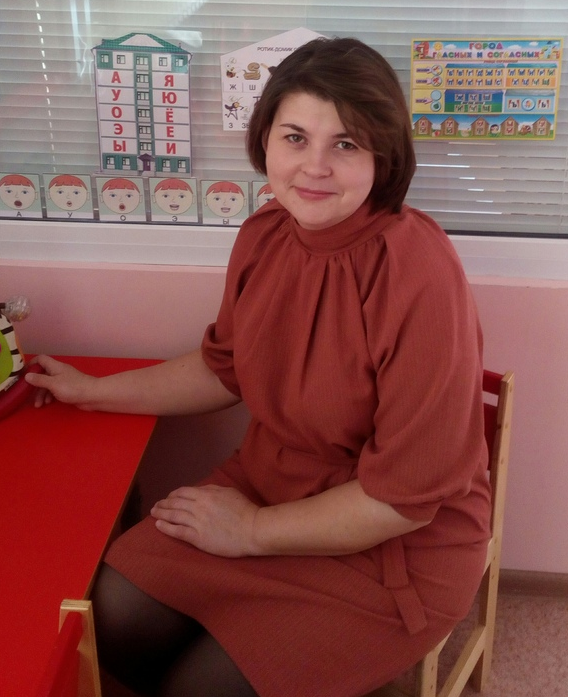 Мое педагогическое кредо:«Отношение к детям — безошибочная мера духовного достоинства человека.» Янка БрыльОбразование:1.Воронежское Областное Училище Культуры. По специальности Народное Хоровое Пение.Получен диплом о среднем профессиональном образовании.Присвоена квалификация- педагог организатор, руководитель народного хора. Год окончания 1998г.2.Воронежский Государственный Педагогический Университет .По направлению Специальное (дефектологическое)образование, профиль «Логопедия». Год окончания 2019г.Общий педагогический стаж: 10 лет.Стаж работы по логопедической специальности  МБОУ «Краснолипьевская школа» .Детский сад «Радуга» : 2 года.Программно - методическое обеспечение:Работаю на логопедическом пункте.( 1 годичного обучения- старшая группа)Образовательная:образовательная программа ДОУ, разработанная на основе образовательной программы дошкольного образования  «От рождения до школы» под редакцией Н.Е.Вераксы,М.А.Васильевой,Т.С.Комаровой.Коррекционная:Филичева Т.Б., Чиркина Г.В., Туманова Т.В. –"Обучение и воспитание детей с фонетико-фонематическим недоразвитием".Диагностический материал:Диагностические методики Волковой Г.А., Стребелевой Е.А.Коррекционные занятия на Логопункте проводятся в индивидуальной   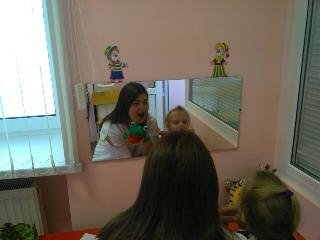 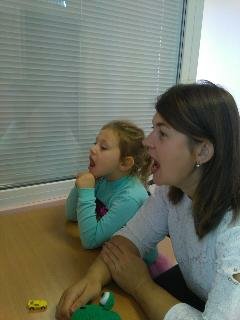 и подгрупповой форме. 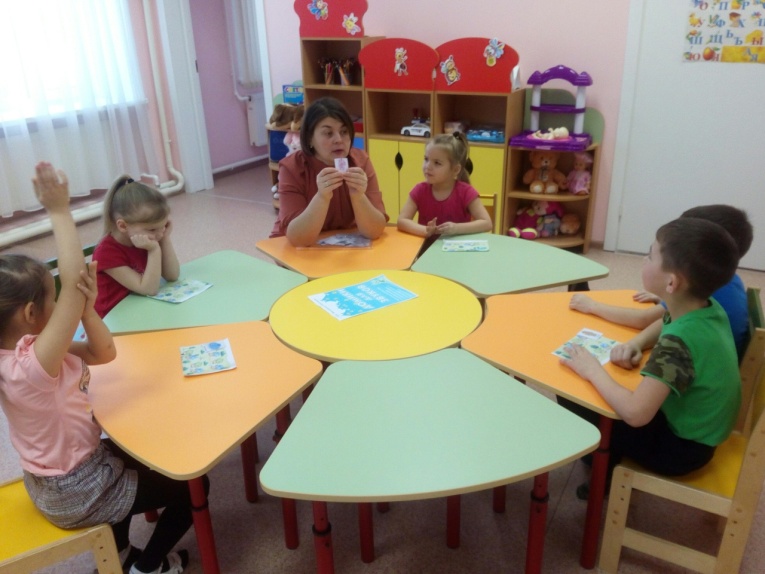 